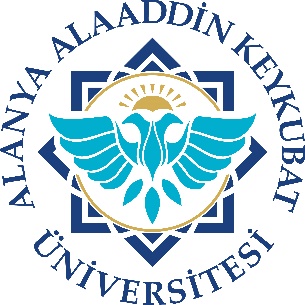 SPOR BİLİMLERİ FAKÜLTESİ DEKANLIĞINAFakülteniz ……………………… programı …………..…….. numaralı öğrencisiyim. Öğrenci Kimlik Kartımı kaybettim/Öğrenci Kimlik Kartımı yenilemek istiyorum. Yeni kimliğimin basılması için istenen belgeler ektedir.Bilgilerinizi ve gereğini arz ederim.Adres:	Adı SoyadıTelefon No:										    İmzaEK:1-Kimlik Kayıp İlanı (Kaybedenler için)2-DekontNot: Öğrenci kimliğini kaybeden öğrencilerin yerel veya ulusal gazeteye kayıp ilanı vermeleri ve öğrenci kayıp kimlik ücreti olan 20 TL’yi aşağıda bulunan Üniversitemiz Strateji Geliştirme Daire Başkanlığına ait İBAN numarasına yatırmaları gerekmektedir.IBAN: TR06 0001 5001 5800 7312 4214 64